                                                                        T.C.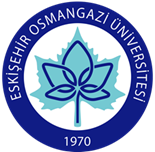 ESKİŞEHİR OSMANGAZİ ÜNİVERSİTESİHAYVAN DENEYLERİ YEREL ETİK KURULUBAŞVURU DOSYASI KONTROL LİSTESİ	ESOGÜ HADYEK’e Başvuru Formu hazırlanıp iletildi.      Araştırmada görev alacak personel (Unvanı, Kurumu, İletişim Bilgileri) belirtildi.                 Yürütücü de dahil tüm araştırmacıların görevleri belirtildi.	Canlı hayvan ile bire bir uğraşacak araştırıcılar işaretlendi (İlgili araştırmacının “Deney Hayvanları Kullanım Sertifikası” bulunmalıdır!).	Araştırmanın başlığı belirtildi.        	Çalışmanın başlangıç ve bitiş tarihleri belirtildi (Çalışmanın başlama bitiş tarihlerinde aksama olması durumunda HADYEK’e dilekçe ile bildirilmelidir).	Kullanılacak hayvan türleri ve sayıları belirtildi.       	Araştırmanın amaçları özetlendi.       	Deney hayvanlarında yapılacak işlemler detaylı şekilde açıklandı.   	Deney hayvanı için deneyin bitiş şekli açıklandı.	Deney grupları ve sayıları açıklandı.  	Deney sırasında ortaya çıkabilecek tehlikeli madde ve/veya durumlar belirtildi.	Anestezi ve analjeziye yönelik doz, uygulama yolu ve prosedürler belirtildi. 	Deney protokolüne bağlı izlenecek olası sağlık değişiklikleri ve takip etme yöntemleri belirtildi. 	Kısıtlama, yoksun bırakma ve ötanazi yöntemleri açıklandı. 	Deney hayvanının kaynağı belirtildi. 	Deney hayvanının sağlanacağı birim sorumlusundan “onay” alındı.	Deney hayvanının barındırılacağı ESOGÜ TICAM’a ait birimin sorumlusundan “onay” alındı (Hayvanların barındırılması yalnızca Tarım ve Orman Bakanlığı tarafından verilmiş “Çalışma İzni” bulunan Merkezler ile yine bu Merkezlere bağlı olarak faaliyet gösteren ve sadece Deney Hayvanı Kullanımı için kurulmuş ( üretim hariç)  İzinli İstasyonlarda yapılabilir). 	Çalışma için deney hayvanı kullanımı zorunluluğu açıklandı. 	Çalışmanın bilime yapabileceği potansiyel katkılar açıklandı.  	Taahhütname bütün araştırıcılar tarafından imzalandı.	Hayvana müdahale edecek araştırıcıların “Deney Hayvanı Kullanım Sertifikası” fotokopisi eklendi 	Başvuru formunu doldururken yazım ve imla kurallarına dikkat edildi.	Başvuru formu mail olarak   gönderildi. 	Tarım İl/İlçe Müdürlüklerinden alınmış izin belgesi, eklendi (çiftlik hayvanları ile yapılacak çalışmalar için gereklidir). 	Hayvan sahiplerinden alınacak aydınlatılmış onam formu eklendi (klinik çalışmalar için yapılacak başvurularda gereklidir).            	ESOGÜ’de yapılacak çalışmalar için çalışmanın yapılacağı birimden alınmış izin belgesi eklendi (ESOGÜ personeli olmayanlar için gereklidir).             	Çalışmanın kaynak kısmına çalışmada faydalanılacak en az 10 tane literatür belirtildi. 3- 7 literatür de çıktı olarak dosyaya eklendi (Yöntemi belirten kaynaklar belirtilmeli ve çıktı olarak teslim edilmelidir).             	ESOGÜ HADYEK başvuru dosyası ve ekleriyle birlikte teslim edildi.Proje Yöneticisi 						            Tarih:Adı Soyadı, Unvanı: 						 İmza: